Parents for Future xxx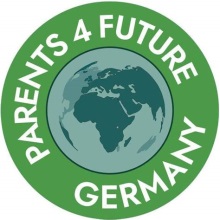 xxx@parentsforfuture.dehttp://parentsforfuture.de/de/kitaxx.xx.2019Jung und Alt gemeinsam auf die StraßeSehr geehrte Damen und Herren,das Thema Klimaschutz ist zu einer der größten Herausforderungen der Menschheit geworden. Auch bei uns demonstrieren seit vielen Monaten die jungen Menschen von Fridays for Future für eine angemessene Klimapolitik. Mehrere Zehntausend Wissenschaftler*innen unterstützen die Bewegung und bestätigen: Die formulierten Anliegen sind berechtigt und gut begründet. Wir als Eltern sehen es als unsere Verantwortung, die Lebensgrundlage unserer Kinder zu erhalten. Deshalb stellen wir uns hinter Fridays for Future und deren Forderungen. Unterstützen auch Sie uns, Jung und Alt zusammen auf die Straße zu bringen:Globaler Klimaaktionstag – 29.11. | xx:xx Uhr <ORT> Wir wären sehr dankbar, wenn Sie das Dokument anbei an Ihre Einrichtungen weiterleiten könnten, so dass es vor Ort am Schwarzen Brett oder an anderer geeigneter Stelle ausgehängt werden kann. 
Vielen Dank vorab über eine Rückmeldung.Mit freundlichen GrüßenParents for FutureAnhang: Aushang einseitig